国家自然科学基金委优秀青年科学基金项目（海外）意向申请表申请人：                         聘用团队：                       研究方向：                       填表日期：    年    月    日个人信息如内容较多，本栏目填不下时，可另附纸接续（以下各栏目均如此）。学术及科研情况研究计划（不超过5000字）申请人承诺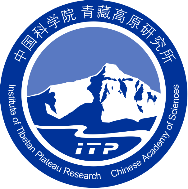 中国科学院青藏高原研究所（一）基本信息（一）基本信息（一）基本信息（一）基本信息（一）基本信息（一）基本信息（一）基本信息（一）基本信息姓名性别出生年月近期证件照片民族学历学    位近期证件照片婚姻子女状况婚姻子女状况毕业时间近期证件照片毕业学校毕业学校专业特长近期证件照片参加工作时间参加工作时间现任职务现工作单位现工作单位联系电话专业技术职称专业技术职称电子邮箱（二）主要学习/工作经历注：学习经历从本科阶段填起；工作经历包括在国内外机构访问、进修等。（二）主要学习/工作经历注：学习经历从本科阶段填起；工作经历包括在国内外机构访问、进修等。（二）主要学习/工作经历注：学习经历从本科阶段填起；工作经历包括在国内外机构访问、进修等。（二）主要学习/工作经历注：学习经历从本科阶段填起；工作经历包括在国内外机构访问、进修等。（二）主要学习/工作经历注：学习经历从本科阶段填起；工作经历包括在国内外机构访问、进修等。（二）主要学习/工作经历注：学习经历从本科阶段填起；工作经历包括在国内外机构访问、进修等。学习经历起止时间院校/科研机构国别专业学历学习经历学习经历学习经历学习经历工作经历起止时间院校/科研机构国别研究方向工作岗位工作经历工作经历工作经历简述从事领域的国内外进展（含参考文献），申请人学术贡献、科研成果的科学/技术价值与学术影响，并列出5篇代表性成果及全部成果清单；主持（参与）的项目/课题（5项以内）；在国际学术组织兼职、在国际学术会议做重要报告等情况等。成果清单：论文清单（包括5篇代表性及全部成果）：（格式：序号 作者*. 年, 题名. 刊名, 卷(期): 起止页码，他引次数）例. Chen, F. H.*, F. Welker, C. C. Shen, S. E. Bailey, I. Bergmann, S. Davis, H. Xia, H. Wang, R. Fischer, S. E. Freidline, T. L. Yu, M. M. Skinner, S. Stelzer, G. R. Dong, Q. M. Fu, G. H. Dong, J. Wang, D. J. Zhang, and J. J. Hublin. 2019. A late Middle Pleistocene Denisovan mandible from the Tibetan Plateau. Nature 569:409-+(他引：**)注：通讯作者请用*标识…发明专利清单：序号 专利申请者.专利题名，专利国别,申请号〔专利号〕.发布日期〔授权公告日期〕．获奖清单：主要完成人, 奖项名称. 年份, 颁发机构（申请人排名）例：陈发虎、陈建徽、李金豹、黄伟、靳立亚，亚洲中部干旱区多尺度气候环境变化的特征与机理。2019年国家自然科学二等奖（排名第一）。项目清单：其他：立项依据研究内容、研究目标与拟解决的关键问题研究计划的方案与可行性特色与创新之处年度计划与预期成果本人郑重承诺：以上信息均真实、准确；本人自愿承担因上述信息不实造成的一切后果。申请人签字：                                                             年   月   日